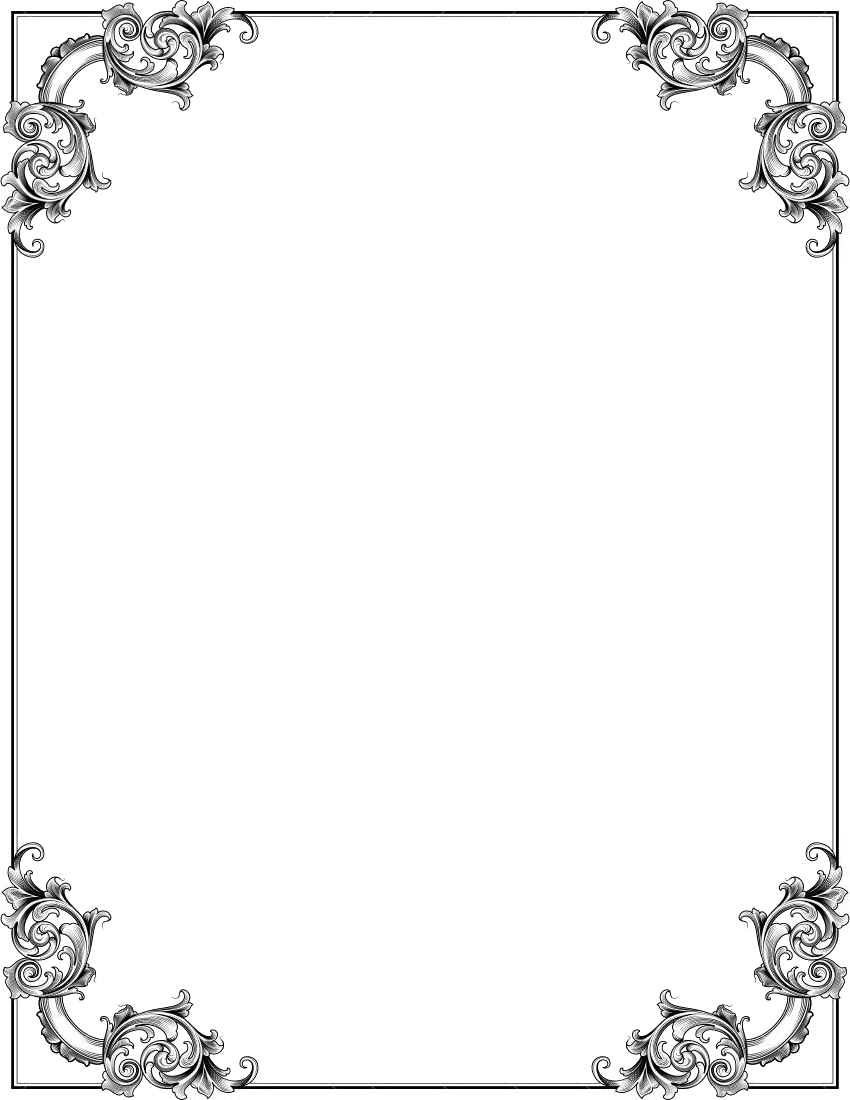 THE PROTECTION OF THE MOST HOLY MOTHER OF GOD1/14 OctoberThe Church has always glorified the most holy Mother of God as the Protectress and Defender of the Christian people, entreating, by her intercession, God’s loving-kindness towards us sinners. The Mother of God’s aid has been clearly shown times without number, both to individuals and to peoples, both in peace and in war, both in monastic deserts and in crowded cities. The event that the Church commemorates and celebrates today proves this constant protection of the Christian people by the Mother of God. On October 1st, 911, in the time of the Emperor Leo the Wise (or the Philosopher), there was an all-night vigil at the Blachernae church of the Mother of God in Constantinople. The church was crowded. St Andrew the Fool for Christ was standing at the back of the church with his disciple Epiphanius. At four o’clock in the morning, the most holy Mother of God appeared above the people with a veil spread over her outstretched hands, as though to protect them with this covering. She was clad in gold-encrusted purple and shone with an unspeakable radiance, surrounded by apostles, saints, martyrs and virgins. Seeing this vision, St Andrew gestured towards it and asked Epiphanius: “Do you see how the Queen and Lady of all is praying for the whole world?” Epiphanius replied: “Yes, Father, I see it and stand in dread.” As a result, this commemoration was instituted to remind us both of this event and of the Mother of God’s constant protection whenever we prayerfully seek that protection, that shelter, in distress.OUR HOLY FATHER ROMANUS THE MELODIST1/14 OctoberBorn in the Syrian town of Emesa, he served as a verger first in Beirut and then in Constantinople at the cathedral, in the time of Patriarch Euphemius (490-96). Illiterate and with no musical training, he was despised by certain educated clergy. St Romanus prayed weeping to the Mother of God, and she appeared to him in a dream, held a piece of paper out to him and told him to swallow it. The following day was Christmas Day, and Romanus went up to the ambo and with an angelic voice, sang: “Today the Virgin …”, which has come down to us as the Kontakion of the Feast. All marvelled at the words of the hymn and at the singer’s voice. Receiving thus the gift of song from the Mother of God, Romanus composed more than a thousand kontakia. He died as a deacon the Great Church in Constantinople in 530, and went to join the angelic choir.ST ANDREW THE FOOL FOR CHRIST2/15 OctoberBy birth a Slav, he was bought as a slave by Theognostus, a rich man in Constantinople, in the time of the Emperor Leo the Wise, son of the Emperor Basil the Macedonian. Andrew was a handsome young man, both in body and soul. Theognostus liked him and allowed him to learn to read and write. Andrew prayed fervently to God and attended church services with great devotion, and, in obedience to a heavenly revelation, resolved on the ascesis of folly for Christ’s sake. Once, when he went to the well for water, he cast off his clothes and cut them to pieces, feigning madness. Saddened by this his owner Theognostus put him in chains and took him to the church of St Anastasia the Deliverer from Bonds, that prayers be read for him. But, as Andrew did not recover as far as his owner could see, he was freed as being sick in mind. Holy Andrew feigned madness all day and spent the nights in prayer. He lived without a roof over his head, spending the nights in the open and going about half-naked in a single, tattered garment and eating a little bread when kindly people shared theirs with him. Whatever he received, he gave away to beggars, and when he gave it to them, he would mock them to avoid their thanks, for holy Andrew looked only for the reward from God. Therefore great grace from God abode in him, and he was able to discern men’s secrets, see angels and demons, drive demons from men and turn men from sin. He had a most wonderful vision of Paradise and the exalted powers of heaven; he saw the Lord Christ on His throne of glory; he, with his disciple Epiphanius, saw the most holy Mother of God in the Blachernae church, sheltering the Christian people with her veil (see Oct.1st); he heard in heaven unspeakable words, which he dared not recount to men. After unprecedentedly harsh asceticism, he entered into rest and the eternal glory of his Lord in 911.(Adapted from “The Prologue from Ochrid”, Vol.4)ПОКРОВ ПРЕСВЯТОЙ БОГОРОДИЦЫ1/14 октябряЦерковь всегда прославляла Пресвятую Матерь Божию как Покровительницу и Защитницу христиан, как предстательницу перед Богом за нас грешных.Помощь Божией Матери множество раз проявлялась людям по отдельности и народам; в мирные времена и во время войн; в многолюдных городах и в пустыне.Событие, которое Церковь отмечает сегодня, доказывает эту постоянную её заботу о христианах. Это произошло 1-го октября 911 года, по времена правления императора Льва Мудрого (Льва Философа). Во время ночной службы во Влахернском храме в честь Божией Матери в Константинополе, храм был полон; в четыре часа утра, святой юродивый Андрей, который стоял в конце храма со своим учеником Епифанием, увидел, как над головами молящихся появилась Пресвятая Богородица, покрывающая их своим омофором (покровом), как бы защищая их. Она была одета в золочёные фиалетовые одежды, испуская сияние; окружённая апостолами, святыми, мучениками и девами. Увидя это явление, святой Андрей, указывая на него, спросил своего ученика Епифания: «Ты видишь, как Царица Небесная молится за весь мир?» Епифаний ответил: «Да, отец; я вижу и ужасаюсь».Празднование этого дня напоминает нам как об этом конкретном событии, так и о постоянной защите и покрове Матери Божией, когда мы просим её об этом в наших бедах.СВЯТОЙ РОМАН СЛАДКОПЕВЕЦ1/14 октябряОн родился в Сирии, в городе Эмесе, и служил пономарём сначала в Бейруте, а затем в Константинопольском храме, когда на кафедре был патриарх Евфимий (490-96). Безграмотный и без музыкального слуха, он был объектом постоянных насмешек со стороны некоторого образованного духовенства. Святой Роман со слезами молился Божией Матери, и однажды она явилась ему во сне, держа кусок бумаги, и сказала проглотить это. На следующий день был праздник Рождества Христова. Роман вышел на середину храма и запел ангельским голосом: «Дева днесь Пресущественного раждаеет….». Это песнопение стало кондаком праздника Рождества Христова. Все удивились словам и пению. Получив этот дар от Божией Матери, Роман создал ещё более тысячи различных кондаков.Он умер будучи диаконом главного храма Константинополя в 530 году и присоединился к ангельскому хору на небесах.СВЯТОЙ БЛАЖЕННЫЙ АНДРЕЙ1/15 октябряПо рождению славянин, он был продан в рабство Феогносту, богатому человеку в Константинополе, жившему во время правления Льва Мудрого, сына императора Василия Македонянина.Андрей был очень красивым молодым человеком, и телом и душой. Феогност обратил не него внимание и разрешил ему учиться читать и писать. Андрей горячо молился Богу и усердно посещал церковные богослужения; и по небесному откровению решился стать Христа ради юродивым.Однажды, когда он пошёл за водой к колодцу, он снял с себя одежду и разрезал её на куски, изображая безумие. Его хозяин Феогност был очень опечален этим. Заковав его в цепи, он привёл его в церковь Святой Анастасии Узорешительницы, чтобы над ним прочитали молитвы. Видя, что это не помогло, Феогност отпустил его, признав сумасшедшим. Святой Андрей днём представлялся сумасшедшим, а по ночам молился. Он жил без крыши над головой, спал под открытым небом, ходил полуголым в лохмотьях и питался куском хлеба, которым делились с ним другие люди. Всё, что он получал, Св.Андрей отдавал нищим, прося их не благодарить его за это, т.к. он только хотел милости от Бога. И Господь послал ему дар ве̒̒дать людские тайны, видеть ангелов и демонов, изгонять бесов и отвращать людей от греха. Ему дано было увидеть Рай и великие силы небес; он видел Господа Христа на престоле славы; вместе со своим учеником Епифанием он видел Матерь Божию во Влахернском храме, покрывающую христиан своим покровом; он слышал на небесах невыразимые слова, которые не осмелился пересказать людям.В 911 году, после суровых лет аскетизма, Святой Андрей обрёл покой и бессмертную жизнь у своего Господа.(Перевод из «Охридского Пролога», том 4)